Рабочая группа по Договору о патентной кооперации (PCT)Двенадцатая сессияЖенева, 11–14 июня 2019 г.ЦЕЛЕВАЯ ГРУППА ПО ПЕРЕЧНЯМ ПОСЛЕДОВАТЕЛЬНОСТЕЙ:  ОТЧЕТ О ХОДЕ РАБОТЫДокумент подготовлен Европейским патентным ведомствомВ приложении к настоящему документу содержится подготовленный Европейском патентным ведомством отчет о работе Целевой группы по перечням последовательностей, которая была создана Комитетом по стандартам ВОИС (КСВ) на его первой сессии в октябре 2010 г.Рабочей группе предлагается принять к сведению содержание настоящего документа.[Приложение следует]ПЕРЕХОД СО СТАНДАРТА ВОИС ST.25 НА СТАНДАРТ ВОИС ST.26, КАСАЮЩИЙСЯ ПРЕДСТАВЛЕНИЯ ПЕРЕЧНЕЙ НУКЛЕОТИДНЫХ И АМИНОКИСЛОТНЫХ ПОСЛЕДОВАТЕЛЬНОСТЕЙСПРАВОЧНАЯ ИНФОРМАЦИЯЦелевая группа по перечням последовательностей была создана Комитетом по стандартам ВОИС (КСВ) на его первой сессии (25–29 октября 2010 г.) для выполнения задачи № 44 (см. пункт 29 документа CWS/1/10):«Подготовить рекомендацию по представлению перечней нуклеотидных и аминокислотных последовательностей с использованием расширяемого языка разметки (XML) для ее принятия в качестве стандарта ВОИС.  Предлагаемый текст нового стандарта ВОИС должен быть дополнен сообщением о последствиях принятия такого стандарта для применения текущего стандарта ВОИС ST.25, включая предложения об изменениях, которые необходимо внести в стандарт ST.25».Целевой группе было также поручено:«Провести консультации с соответствующим органом PCT относительно возможных последствий такого стандарта для приложения C к Административной инструкции к РСТ».Обязанности руководителя Целевой группы были возложены на Европейское патентное ведомство (ЕПВ);  новый стандарт под названием «стандарт ВОИС ST.26» был официально принят на четвертой возобновленной сессии КСВ (CWS/4BIS) в марте 2016 г. С момента своего принятия стандарт ВОИС ST.26 пересматривался дважды:версия 1.1, которая воспроизводится в приложении II к документу CWS/5/6, включает поправки к приложению VI («Методические указания») и 
приложению II (DTD); версия 1.2, которая воспроизводится в документе CWS/6/16, включает поправки к основному тексту стандарта ST.26 и приложениям I, II, III, IV и VI, а также новое приложение VII «Преобразование перечня последовательностей из стандарта ST.25 в стандарт ST.26», призванное упростить переход от одного стандарта к другому.КСВ на своей пятой сессии одобрил «радикальный» сценарий в качестве варианта перехода, предусматривающий одновременный переход всех ведомств интеллектуальной собственности (ВИС) со стандарта ST.25 на стандарт ST.26.  Было принято решение рассматривать в качестве контрольной даты дату международной подачи, а январь 2022 г. в качестве даты перехода.На этой же сессии Международное бюро информировало КСВ о том, что оно разработает новое общее программное средство, позволяющее заявителям составлять перечни последовательностей и проверять их соответствие требованиям стандарта ВОИС ST.26.  В этой связи КСВ одобрил предложение изменить формулировку задачи № 44: «Оказать поддержку Международному бюро путем его информирования о требованиях и мнениях пользователей об инструменте составления и проверки текста заявок в рамках применения стандарта ST.26;  оказать поддержку Международному бюро при последующем пересмотре Административной инструкции к PCT и подготовить необходимые поправки к стандарту ВОИС ST.26 по поручению КСВ».На шестой сессии КСВ, состоявшейся в октябре 2018 г., Целевая группа доложила о ходе разработки программного средства для стандарта ST. 26, отметив, что бизнес-анализ, разработка архитектуры и проверка концепции успешно проведены и разработка продолжается.ОТЧЕТ О ХОДЕ РАБОТЫWIPO Sequence (ПРОГРАММНОЕ СРЕДСТВО) В марте 2019 г. Международное бюро сообщило Целевой группе о том, что утверждены официальные названия, которые будут использоваться для различных компонентов программного средства для стандарта ST.26:WIPO Sequence выбрано в качестве официального названия программного средства для составления и проверки текста заявок для заявителей (автономное приложение);WIPO Sequence Validator – название программного средства проверки заявок для ВИС, которое представляет собой автономный сервис в сети ВИС (микросервис);WIPO Sequence Server будет обеспечивать обновление версий инструментов WIPO Sequence и WIPO Sequence Validator и будет установлено в сети ВОИС.  Зарегистрированные пользователи будут получать информацию о появлении новых версий.Международное бюро создало специальную wiki-страницу, предназначенную только для членов Целевой группы и коллектива разработчиков, с целью выработки функциональных требований и анализа графического интерфейса пользователя (ГИП).  Более того, с ноября 2018 г. Международное бюро вместе с членами Целевой группы пригласило для участия в тестировании WIPO Sequence определенное число пользователей и предложило им высказать свои мнения о новом инструменте.  Целевая группа принимает участие во всех этапах (спринтах) выпуска тестовых версий и высказывает свое мнение о них, формулируя при этом новые требования и уточняя детали существующих. На последнем заседании (в режиме видеоконференции) Целевой группы, состоявшемся 11 апреля 2019 г., Международное бюро доложило, что:ГИП инструмента WIPO Sequence будет доступен на всех языках публикации РСТ (10 языков);проект Руководства пользователя на английском языке размещен на wiki-странице.  Ведомствам предлагается высказать свои замечания не позднее 
июня 2019 г.;  ивыпуск первой версии WIPO Sequence Validator запланирован 
на сентябрь 2019 г. ПЕРЕСМОТР СТАНДАРТА ВОИС ST. 26Целевая группа предложила ряд изменений по существу и поправок редакционного характера к приложениям I и VII стандарта ST.26.  Эти изменения станут частью поправок, предлагаемых на рассмотрение седьмой сессии КСВ в июле 2019 г.ИЗМЕНЕНИЯ В НОРМАТИВНО-ПРАВОВОЙ БАЗЕ PCT (ИНСТРУКЦИЯ И АДМИНИСТРАТИВНАЯ ИНСТРУКЦИЯ К РСТ)Поправки к Инструкции и Административной инструкции к РСТ необходимы для реализации перехода от используемого в настоящее время стандарта ST.25 для перечней последовательностей в соответствии с PCT к новому 
стандарту ВОИС ST.26.  Первое предложение на этот счет было подготовлено Международным бюро в прошлом году к одиннадцатой сессии Рабочей группы по РСТ (см. документ PCT/WG/11/24).  С учетом полученных отзывов Международное бюро доработало первоначальное предложение об изменении нормативно-правовой базы РСТ и представило его в документе PCT/WG/12/13.  Предполагается, что эти поправки будут приняты Ассамблеей Союза РСТ в сентябре/октябре 2020 г. и вступят в силу 1 января 2022 г.внедрение стандарта воис ST.26 ведомствами исЦелевая группа также следит за процессом фактического внедрения нового стандарта ST.26 ведомствами интеллектуальной собственности.  Национальное управление интеллектуальной собственности Китая, ЕПВ, Ведомство ИС Австралии, Японское патентное ведомство, Корейское ведомство интеллектуальной собственности и Ведомство Соединенных Штатов Америки по патентам и товарным знакам опубликовали план внедрения стандарта на соответствующей wiki-странице.дорожная картаЦелевая группа планирует: (a)	обеспечить утверждение Комитетом по стандартам ВОИС третьей пересмотренной редакции стандарта ВОИС ST.26 на его седьмой сессии (1–5 июля 2019 г.);(b)	оказывать помощь Международному бюро путем дальнейшего участия в разработке и тестировании инструмента WIPO Sequence;(c)	оказывать помощь Международному бюро в работе по внесению соответствующих изменений в нормативно-правовую базу РСТ (правила к РСТ и Административная инструкция к PCT);  и(d)	при необходимости провести работу по любому дальнейшему пересмотру стандарта ВОИС ST.26 для облегчения перехода на него ведомств и заявителей.  [Конец приложения и документа]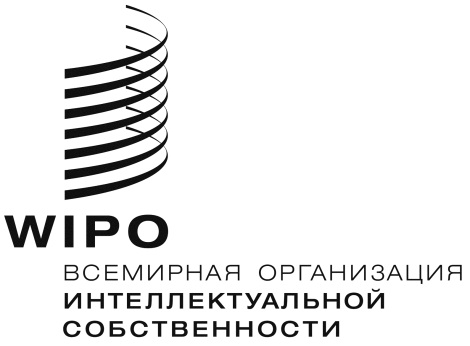 RPCT/WG/12/14PCT/WG/12/14PCT/WG/12/14оригинал:  английский оригинал:  английский оригинал:  английский дата:  15 мая 2019 г. дата:  15 мая 2019 г. дата:  15 мая 2019 г. 